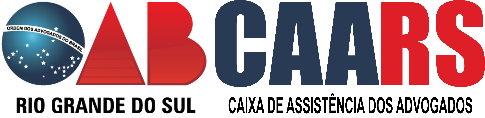 REQUERIMENTO PARA SOLICITAÇÃO DE AUXILIO NATALIDADE NA CAA/RSPrezado Presidente,Eu, (nome completo)____________________________________________________________ Estado civil: ______________________________ CPF_______________ OABRS __________E-mail________________________________________________________________________Telefones de contato (_________) _________________________________________________ Endereço completo:__________________________________________________________________________________________________________________________________________CEP_________________ na cidade de _____________________________________, REQUEIRO o pagamento de AUXÍLIO NATERNIDADE, se atendidos os requisitos autorizadores.Caso deferido o meu pedido, informo os dados bancários para crédito: Banco ______________,agência __________________________, conta bancária nº___________________ (   ) corrente (   ) poupança, da cidade de_______________________________.Em anexo segue os documentos marcados com “x”: (    ) nascimento do (a) filho (a) (nome da criança)______________________________ ocorrido em _________ (data do nascimento), na cidade de____________________________________.(    ) adoção do (a) filho (a) (nome da criança)______________________________ ocorrido em _____(data do nascimento),  nº do processo judicial ____________Comarca_______________.(    ) gestação não levada a termo ocorrida em__________________________(data), na cidade de____________________________________.(      ) Cópia da Carteira da OAB/RS da (o) advogada (o) ou estagiária (o);(      ) Cópia da guia de internação/alta hospitalar (no caso de  gestação não levada a termo);(      ) Cópia da certidão de nascimento do (a) filho (a) biológico ou não;(      ) Cópia de laudos e exames laboratoriais e afins (no caso de gravidez não levada a termo);(      ) Cópia de comprovante de renda (três últimos contracheques, RPA, do casal);
(      ) Cópia de comprovante de rendimentos do INSS ou certidão negativa de recebimento de benefícios junto aquele órgão (do casal);
(      ) Cópia da última declaração do imposto de renda ou de isento (do casal);
(      ) Comprovante de residência.                                       Porto Alegre, _________de _______2020.___________________________________________Assinatura 